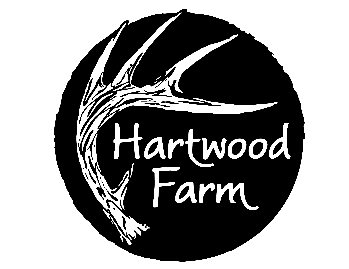 Hartwood Farm 2022 CSA Member Agreement:We at Hartwood Farm wish to provide you with fresh, local, seasonal food and you, the member, wish to receive a portion of our harvest. This agreement outlines our shared commitments to that relationship.Section 1. Introducing Our CSA FarmA. Becoming a Part of Hartwood FarmCommunity Supported Agriculture (CSA) is a relationship between our farm and you as our customer. Rather than simply purchasing food, our customers become “members” of this CSA farm and receive a portion of the farm’s harvest. Our CSA runs for 17 weeks in 2022, from June to October. Members are responsible for showing up at your selected pick-up site every week to pick up your share of freshly harvested produce. Large shareholders will generally receive a one and 1/9th bushel-sized box 50 to 100% full of 8 to 13 different types of vegetables and herbs. Small shareholders will generally receive a ¾ bushel-sized box full of 5 to 8 different types of vegetables and herbs.B. Our Growing PracticesHartwood Farm is certified organic and manages all of our fields and crops only using the practices and products approved for organic production. We are always working to be better farmers! For more information about our production practices please ask! We’d be happy to tell you more.C. The Products We Expect for 2022Please visit our website at www.hartwoodfarm.com or our Facebook page to see what past shares looked like. While we can’t guarantee any particular crop due to weather, pests, and other events, we work hard to provide a nice balance of vegetables to our shares.Section 2. Our Shared CommitmentsA. Sharing in the Risk of Crop FailureWe promise to do our best to provide you with a bountiful share each week. The quantity of produce, however, may vary from week-to-week/month-to-month/season-to-season due to extreme weather, insects, or other production factors despite our best efforts. By joining our CSA, you are agreeing to share the risk of crop failure with us and other members. In the unlikely event of a crop failure, our procedure is as follows: If only a small portion of crops fail, we compensate for the failed crops by filling your share with other crops grown on the farm that are ready for harvest at that time. We may cover for a crop loss by buying in from other local farmers. However, this may not always be a feasible option for all crops because of cost or widespread failure.B. Sharing in the Reward of Crop SurplusIn addition to our CSA, our farm sells to farmers markets, restaurants, and wholesale distributors. Although production is not segregated, our CSA receives priority. After filling our CSA shares, the remainder is sold through our other markets. Sometimes we don't have enough crops for CSA distribution, so they will be at the market and not in the shares, but we strive to generally put the CSA first!Section 3. Picking Up SharesYou are responsible for picking up your share each week from your selected distribution site and for observing our drop site rules, which are as follows:Bring your own bag and leave the box at the site. If you must take a box, please return it the next week.Pick up your share within the time frame stated. Although we deliver high-quality produce to the site, it will decline quickly if not picked up in time, especially on hot days.Be respectful of our volunteer drop site hosts’ property.Follow any additional rules posted at your drop site.If you cannot pick-up your share, you must arrange for someone else to pick it up for you or to change/hold it for that week. You are responsible for explaining the pick-up location and procedures to your substitute. If you wish to change your off-farm drop site, you must contact us at least 24 hours in advance before the affected distribution. Shares that are not retrieved within the pick-up time will be used or donated at the discretion of the site host. We take the safety of your food seriously. For your added protection, wash all produce before eating.Section 4. Member FeesBy selling membership in advance of the growing season, CSA reduces the burden of up-front costs for the farmer. Your membership fees provide us with money to purchase seed and equipment before the season starts, and we appreciate your commitment.Large shares are: $675, or $39.71 per weekSmall shares are: $455, or $26.76 per weekWe do accept a range of payments plans, so please contact us to arrange any alternate payment options. Otherwise, we suggest paying in five installments, with the balance due by 7/31/22.In general, we do not issue refunds after the CSA season begins. However, especially post-Covid, we totally understand that life events can cause changes that make getting your CSA hard. We will issue full refunds less any credit card handling fees (usually about $15) if requested. If the season has already begun, refunds are calculated on a pro-rated basis.  Section 5. Communicating with UsThe best way to communicate with us is via Matt’s cell phone or Maryellen’s email. We do our best to respond as soon as possible, but please understand that we spend most of our time in the field growing your food and not at our desk. We do not regularly check social media DMs.We will communicate with you by email. When you sign up, you will be added to our distribution list. Please read your email from us. We depend on being able to communicate important information such as necessary changes to your distribution schedule or to our farm events. Every week of the CSA season, we will email a newsletter giving you information about the crops available that week, recipe ideas, or other farm related news.By continuing with this CSA registration, you are agreeing that you have read and understand this member agreement. Please let us know if you have any questions and we look forward to growing for you!PS: We don’t give your emails or numbers to anyone, except the host at your chosen site (so they can connect with you in case of forgotten share), but we really need them to make sure you are getting your veggies!